  Den Leader Names:  Polly XXX and Celeste XXX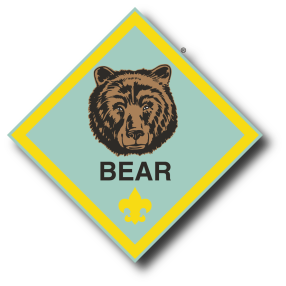 Den 5         Bear Rank Year     Plan Year:  2011-2012Den Leadership:Polly XXX   	X cell	X  home	Celeste XXXX cell 	X homeXXX	           Den Chief  	Pack Communication:                  The pack maintains an online web site and calendar that has a lot of pack-related information.URL:  www.bsa455.org       Special BirthdaysDen/Patrol Goals:Rank Advancement:  Each scout earns Bear Badge by (Feb. 2012) Volunteer Segment:  Each scout earns Volunteer segment for 12 hours of annual service  (May 2012) Retention:  80% retention of all Bear Den 5 members to Webelos rank (May 2012)Optional Achievements:  Den goal to have 80% of all Bear Den 5 achieve 2 of the following Emergency Preparedness, Disability Awareness  Heritage Award.August 2011—May 2012 ScheduleAdditional Information :The boys are getting a little older and as such we should have higher expectations of them in terms of attentiveness and respect during meetings.  We want the meetings to be fun and need to expect some silliness, but we won’t be able to get through everything if it gets out of control.  We’ll have a pack/den behavior policy for the boys to sign at the start of the year to make expectations clear; parents please help us out by pulling your boy aside if he is becoming disruptive.If the Bear Cub misses one of the Highlighted Requirements, please contact your Den Leaders to discuss other opportunities to “make-up” the task. It will become the responsibility of the family to make sure the Bear Scout completes the task prior to earning the Bear Badge.  Please notify the Den Leaders when the “make-up” task has been completed.There is at least one fundraiser offered each year in the fall, holiday greenery sales.  Participation in fundraiser is voluntary, and is not required.  All profits are set aside in each sales boy’s personal scout account and are eligible to be spent on scout activities.  Dues can also be paid with this fundraiser.  The pack dues for this school year are $105.  In addition, the den will have $10 annual dues.  Den dues are used to purchase supplies needed for den meeting activities.  Scholarships are available to families who need them. DEN PLAN AT A GLANCE:  BEAR TRAIL SCOUT ACHIEVEMENTSAchievements that were not used to earn the Bear Badge may be used as electives.  However, note that unused parts of achievements that were used for the Bear Badge may NOT be counted towards Arrow Points.  Bear Electives:  Bear book pages 180-278.             DO ONE FOR GOD:     ON YOUR OWN—NEEDS BE DONE BY JAN 31, 2012Ways We WorshipEmblems of Faith   (Complete Parvuli Dei Catholic emblem)DO THREE FOR COUNTRY:What Makes  Special?  (Sept 2011 Den Meeting)Tall Tales  (Jan 2012 Den Meeting)Sharing Your World With WildlifeTake Care of Your PlantLaw Enforcement Is a Big Job  (Oct 2011 Den Meeting)         	DO FOUR FOR FAMILY:The Past is Exciting and ImportantWhat’s Cooking (Dec 2011 Den Meeting)Family Fun—ON YOUR OWN—NEEDS TO BE DONE BY JAN 31, 2012Be Ready (Oct 2011 Den Meeting)Family Outdoor AdventureSaving Well, Spending Well (Nov 2011 Den Meeting)	 DO FOUR FOR SELF:Ride RightGames, Games, Games!Building Muscles (Akela Camp)Information, PleaseJot It DownShavings and Chips (Spring Camp 2011, and Akela Camp)Sawdust and Nail (Akela Camp)Build a ModelTying It All Up (every Den meeting)Sports, Sports, Sports!Be A Leader OPTIONAL ACHIEVEMENTSUnited States Heritage Award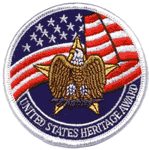 Tell when the Declaration of Independence was adopted.Learn the first verse of the national anthem (“The Star Spangled Banner”)Know the Pledge of Allegiance and what it means.Learn about the  flag:  What colors does the flag have?    How many stripes are on the flag?  What color are the stripes?  What do the stripes symbolize?  How do you show respect to the flag?Make a list of the 13 original states of the .Who is the President of the ?My .  Do one of the following:Write a short story or poem about one of the following topics:  (a)  What  is Special to Me?  (b) What it means to be free!  (c)  If I were the President.OR Draw a picture of a famous person in American history and tell what they did.Render a service that benefits a neighborhood or community.Emergency Preparedness AwardComplete Bear Cub Scout Achievement 11*—Be Ready. The focus of this achievement is the best way to handle emergencies. Make a small display or give a presentation for your family or den on what you have learned about preparing for emergencies. With your parent or guardian's help, complete one of the following activities that you have not already completed for this award as a Tiger Cub or Wolf Cub Scout: Take American Red Cross Basic Aid Training (BAT) to learn emergency skills and care for choking, wounds, nose bleeds, falls, and animal bites. This course includes responses for fire safety, poisoning, water accidents, substance abuse, and more. Put together a family emergency kit for use in the home. Organize a safe kids program such as McGruff Child Identification program. Put on a training program for your family or den on stranger awareness, Internet safety, or safety at home.  Disability Awareness Beltloop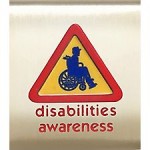 Visit with a child or adult with special needs. Find out what this person enjoys and what this person finds difficult. Attend a disabilities event such as an Easter Seals event, Special Olympics, a performance with sign language interpretation, an activity with Guiding Eyes dogs, or a    wheelchair race. Tell your adult leader what you thought about the experience. Make a display about one or more disabilities. It can include physical, learning, or mental challenges. Share the display at a pack meeting.	Meeting Date/TimeMeeting LocationMeeting TopicMeeting TopicAchievements/Electives PlannedSunday August 21, 20116PMBear Den 5Family Summer PicnicBear Den 5Family Summer PicnicLocation and Time TBDScout Expectations--Den Family ExpectationsReview Bear Den PlanCollect Annual $10 Den DuesAchievement #27:  Tying It All Up (partial completion) Wednesday Aug 31, 2011Red PineRed PinePack Summer Event:Red Pine Open HouseRecruit new Members!!Sunday Sept 11 20114:30PMHost:  Host:  Den MeetingAchievement #3:  What Makes  SpecialUS Heritage AwardMonday Sept 19, 20117PMRed PineRed PinePACK MEETING:Den 5:  FlagsPack Fall Fundraiser (wreaths) 3 Summer Events earn you a segment!!  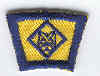 Sunday, Oct 09, 20114:30PMHostHostDen MeetingAchievement #7:  Law Enforcement is a Big JobAchievement #11:   Be ReadyMonday Oct 10, 20117PMRed PineRed PinePack MeetingDen 5:  SongFriday Oct 14—Sunday Oct 16, 2011Fred C Anderson Scout CampFred C Anderson Scout CampPack Fall CampSunday October 23, 20114:30PMHost:Host:Den MeetingAchievement #7:  Law Enforcement is a Big JobAchievement #11:   Be ReadySunday, Nov 13, 20114:30PMHost:Host:Den MeetingAchievement #13:  Saving Well, Spending  WellMonday Nov 14 20117PMRed PineRed PinePack MeetingService Project Night  www.Give2theTroops.comSunday Dec 11, 2011Host:  Host:  Den Holiday PartyAchievement #9:  CookingMonday Dec 12, 20117PMRed PineRed PinePack MeetingSunday Jan 08, 20124:30PMHost:Host:Den MeetingAchievement #4:  Tall TalesMonday Jan 09, 20127PMRed PineRed PinePack MeetingDen 5:  Clean-Up Sunday January 22, 20124:30PMHost:Host:Den MeetingFinish up anything still needed for Bear Rank!  Friday Feb 03-Sunday Feb 05, 2012 Phillippo Scout CampPhillippo Scout CampWinter Camp Pack Winter CampSaturday Feb 04th:  Polar Day Camp  Sunday February 12, 2012Blue & Gold Rank Advancement Awarded!  Saturday March 10, 2012Pinewood Race your car.  Sunday March 11, 20124:30PMHost:Host:Den MeetingMonday March 12, 2012Red PineRed PinePack MeetingSunday April 08, 20124:30 PMHost:Host:Den MeetingMonday April 09, 20127:00PMRed PineRed PinePack MeetingMonday May 14, 20127:00PMRed PineRed PinePack MeetingDen 5:  Set-Up Pack Meeting12 Hours Volunteer  == Volunteer Segment   Graduation to Webelos Rank!Announce our New Patrol Name!!